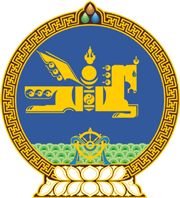 МОНГОЛ УЛСЫН ХУУЛЬ2022 оны 04 сарын 22 өдөр                                                                  Төрийн ордон, Улаанбаатар хот    ЗАЛУУЧУУДЫН ХӨГЖЛИЙГ ДЭМЖИХ    ТУХАЙ ХУУЛЬД ӨӨРЧЛӨЛТ    ОРУУЛАХ ТУХАЙ1 дүгээр зүйл.Залуучуудын хөгжлийг дэмжих тухай хуулийн 12 дугаар зүйлийн 12.2 дахь хэсэг, 16 дугаар зүйлийн 16.1 дэх хэсэг, 21 дүгээр зүйлийн гарчиг, 22 дугаар зүйлийн 22.1 дэх хэсгийн “нийслэл, сум,” гэснийг “сум, нийслэл,” гэж тус тус өөрчилсүгэй.МОНГОЛ УЛСЫН 			ИХ ХУРЛЫН ДАРГА 				Г.ЗАНДАНШАТАР